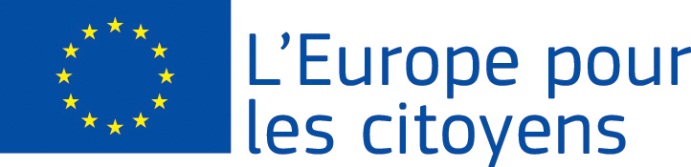 Projekt  “Spoločne v Európe” financovala Európska únia v rámci programu 
Európa pre občanovPlatí pre 2.1 "Opatrenie pre družobné partnerstvá miest"Platí pre 2.1 "Opatrenie pre družobné partnerstvá miest"Účasť: projekt umožnil stretnutie vyše 800 občanov, z ktorých 55 pochádzalo z mesta Csikvand (Maďarsko), 50 z mesta Brezová nad Svitavou (Česká republika) a z mesta 55 z mesta Monorierdo (Maďarsko).Miesto/dátumy: stretnutie sa uskutočnilo v obci Dunajský Klátov (Slovenská republika) od 06/05/2016 do 08/05/2016.Stručný opis:Poslaním projektu bolo podporovať všetky vekové kategórie, riešenie, v duchu rovnosti príležitostí pre zapojenie a rozvoj spoločnej európskej identity, hodnôt, histórie a kultúry. K cieľom patrilo hlavne presadzovanie spoločných myšlienok, ako sú povzbudenie občanov aby sa aktívne zapájali do spoločenských aktivít EÚ. Ďalším cieľom uskutočnenia podujatia je nebáť sa vysloviť svoj názor a skúsenosti vo všetkých sférach, pretože tým sa vytvárajú silnejšie partnerstvá a užšia spolupráca medzi jednotlivými krajinami EÚ. Za týmto účelom, partneri koncipovali celý program podujatia tak, aby sa všetci účastníci aktívne podieľali na zrealizovaní podujatia, ktoré odrážajú spoločnú minulosť Európy, jej hodnotového systému a presadzovania osobnej zodpovednosti za  rozvoj EÚ.Nakoľko partnerstvo medzi obcami funguje už niekoľko rokov podujatie poukazovalo nielen na dôležitosť spolupráce medzi ľudmi bez ohľadu na vek či národnosť, pohlavie či rasu, ale i na starostlivosť a udržiavanie prostredia, v ktorom žijeme. Prostredníctvom účastníkov zastupujúcich neziskové organizácie, poukázalo na dôležitosť šírenia dobrovoľníctva. Dobrovoľníckou činnosťou sa občania zapojili priamo do rozvoja spoločnosti a jeho politického života. Bohatým programom sa zvýšilo povedomie občanov o bohatstve kultúrneho a jazykového prostredia. Podporilo sa vzájomné porozumenie a tolerancia, prispelo prostredníctvom jednotlivých aktivít k rozvíjaniu európskej identity. Rôznorodým programom bolo treba poukázať na špecifické ciele ako sú zvýšenie povedomia hodnôt EÚ, podporovať demokratickú a občiansku  účasť občanov na úrovni Únie, podporovať multikultúrny dialóg i angažovanosť v oblasti dobrovoľníctva. Výsledok bol badateľný od prvého dňa realizácie a to, zmena postoja občanov k EÚ a ukázať im, že aj oni sú EÚ.Dňa 06/05/2016 účastníci stretnutia zamerali pozornosť na úvodné vzájomné uvítanie partnerských obcí. Slávnostným zasadnutím sa dohodla vzájomná spolupráca všetkých  partnerov. Významnosť sa kládla na uvítanie partnerov prostredníctvom bohatého kultúrneho zážitku. V rámci prvého dňa sa predstavili všetci partneri v podobe pôsobenia v dobrovoľníctve. Podujatie účasťou troch rôznych štátov EÚ nadobudlo nadnárodný charakter. Večer bol venovaný hudobným a tanečným zážitkom v podaní partnerských obcí. Dňa 07/05/2016 účastníci stretnutia zamerali pozornosť na zachovanie občianskej participácie na partnerstve. V rámci aktivít bola prezentovaná aj kultúra partnerských obcí. Účastníci spoznali multikultúrnosť Európy a spoznali jednotlivé partnerské obce z hľadiska kultúry. To pomohlo pri tvorbe priateľstiev. Tieto aktivity boli zamerané na kultúru, tradície a presadzovanie európskeho občianstva . Ich povinnosťou bolo podporovať medzikultúrny dialóg medzi obcanmi a zoznámenie sa navzájom cez prezentáciu svojich kultúrnych tradícií. V rámci predložení európskeho občianstva, účastníci získavali teoretický základ pre jeho praktické presadzovanie. Úlohou týchto aktivít bolo vytvoriť priestor pre užšie vzťahy medzi domácimi a zahraničnými účastníkmi.Dňa 08/05/2016 účastníci stretnutia zamerali pozornosť na  zdôraznenie priateľskej povahy projektu. Medzi zábavnú činnosť sa pripojili generácie a  podporili partnerstvo, rovnako ako objavovanie EÚ. Ich úlohou bolo prekonať posledné zvyšky etnických  bariér. Spoločná diskusia nasmerovala partnerov k spoločnému rozvoju. Podujatie poukázalo na vzájomnú silu partnerstva, ktoré bolo  založené na nových základov v podobe priateľstva, vzájomnej pomoci a tolerancie.Účasť: projekt umožnil stretnutie vyše 800 občanov, z ktorých 55 pochádzalo z mesta Csikvand (Maďarsko), 50 z mesta Brezová nad Svitavou (Česká republika) a z mesta 55 z mesta Monorierdo (Maďarsko).Miesto/dátumy: stretnutie sa uskutočnilo v obci Dunajský Klátov (Slovenská republika) od 06/05/2016 do 08/05/2016.Stručný opis:Poslaním projektu bolo podporovať všetky vekové kategórie, riešenie, v duchu rovnosti príležitostí pre zapojenie a rozvoj spoločnej európskej identity, hodnôt, histórie a kultúry. K cieľom patrilo hlavne presadzovanie spoločných myšlienok, ako sú povzbudenie občanov aby sa aktívne zapájali do spoločenských aktivít EÚ. Ďalším cieľom uskutočnenia podujatia je nebáť sa vysloviť svoj názor a skúsenosti vo všetkých sférach, pretože tým sa vytvárajú silnejšie partnerstvá a užšia spolupráca medzi jednotlivými krajinami EÚ. Za týmto účelom, partneri koncipovali celý program podujatia tak, aby sa všetci účastníci aktívne podieľali na zrealizovaní podujatia, ktoré odrážajú spoločnú minulosť Európy, jej hodnotového systému a presadzovania osobnej zodpovednosti za  rozvoj EÚ.Nakoľko partnerstvo medzi obcami funguje už niekoľko rokov podujatie poukazovalo nielen na dôležitosť spolupráce medzi ľudmi bez ohľadu na vek či národnosť, pohlavie či rasu, ale i na starostlivosť a udržiavanie prostredia, v ktorom žijeme. Prostredníctvom účastníkov zastupujúcich neziskové organizácie, poukázalo na dôležitosť šírenia dobrovoľníctva. Dobrovoľníckou činnosťou sa občania zapojili priamo do rozvoja spoločnosti a jeho politického života. Bohatým programom sa zvýšilo povedomie občanov o bohatstve kultúrneho a jazykového prostredia. Podporilo sa vzájomné porozumenie a tolerancia, prispelo prostredníctvom jednotlivých aktivít k rozvíjaniu európskej identity. Rôznorodým programom bolo treba poukázať na špecifické ciele ako sú zvýšenie povedomia hodnôt EÚ, podporovať demokratickú a občiansku  účasť občanov na úrovni Únie, podporovať multikultúrny dialóg i angažovanosť v oblasti dobrovoľníctva. Výsledok bol badateľný od prvého dňa realizácie a to, zmena postoja občanov k EÚ a ukázať im, že aj oni sú EÚ.Dňa 06/05/2016 účastníci stretnutia zamerali pozornosť na úvodné vzájomné uvítanie partnerských obcí. Slávnostným zasadnutím sa dohodla vzájomná spolupráca všetkých  partnerov. Významnosť sa kládla na uvítanie partnerov prostredníctvom bohatého kultúrneho zážitku. V rámci prvého dňa sa predstavili všetci partneri v podobe pôsobenia v dobrovoľníctve. Podujatie účasťou troch rôznych štátov EÚ nadobudlo nadnárodný charakter. Večer bol venovaný hudobným a tanečným zážitkom v podaní partnerských obcí. Dňa 07/05/2016 účastníci stretnutia zamerali pozornosť na zachovanie občianskej participácie na partnerstve. V rámci aktivít bola prezentovaná aj kultúra partnerských obcí. Účastníci spoznali multikultúrnosť Európy a spoznali jednotlivé partnerské obce z hľadiska kultúry. To pomohlo pri tvorbe priateľstiev. Tieto aktivity boli zamerané na kultúru, tradície a presadzovanie európskeho občianstva . Ich povinnosťou bolo podporovať medzikultúrny dialóg medzi obcanmi a zoznámenie sa navzájom cez prezentáciu svojich kultúrnych tradícií. V rámci predložení európskeho občianstva, účastníci získavali teoretický základ pre jeho praktické presadzovanie. Úlohou týchto aktivít bolo vytvoriť priestor pre užšie vzťahy medzi domácimi a zahraničnými účastníkmi.Dňa 08/05/2016 účastníci stretnutia zamerali pozornosť na  zdôraznenie priateľskej povahy projektu. Medzi zábavnú činnosť sa pripojili generácie a  podporili partnerstvo, rovnako ako objavovanie EÚ. Ich úlohou bolo prekonať posledné zvyšky etnických  bariér. Spoločná diskusia nasmerovala partnerov k spoločnému rozvoju. Podujatie poukázalo na vzájomnú silu partnerstva, ktoré bolo  založené na nových základov v podobe priateľstva, vzájomnej pomoci a tolerancie.